Join us…Ethics Trainingfor Public Employees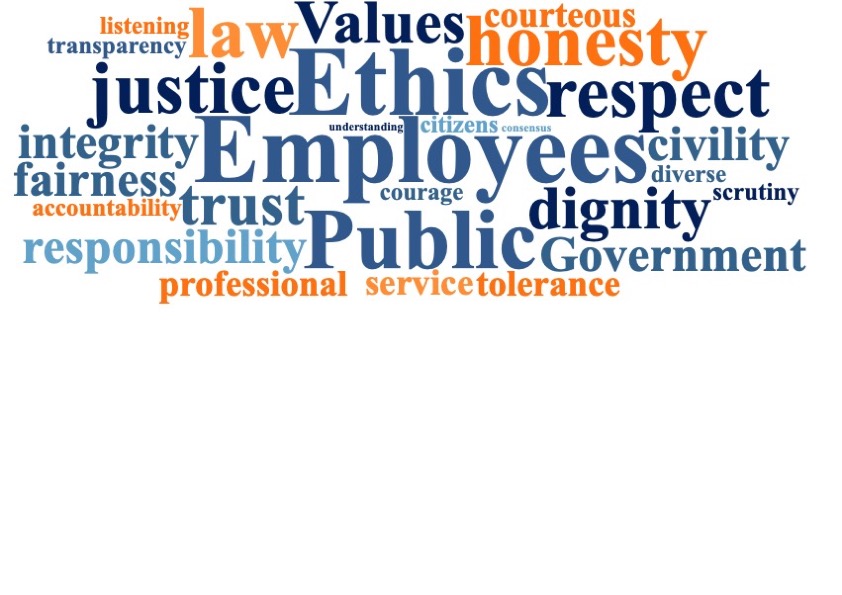 Our community, as a member of SEAC (Shared Ethics Advisory Commission), has voluntarily resolved to adopt the Code of Shared Ethics and Values.  This Ethics Training will introduce you to that Code and address potential ethical issues that you may encounter.SEACBringing Ethics Awareness and Training to our CommunitiesVisit us online at www.sharedethics.comWHENday, date, timeWHERELocation